nr 11/2019 (834)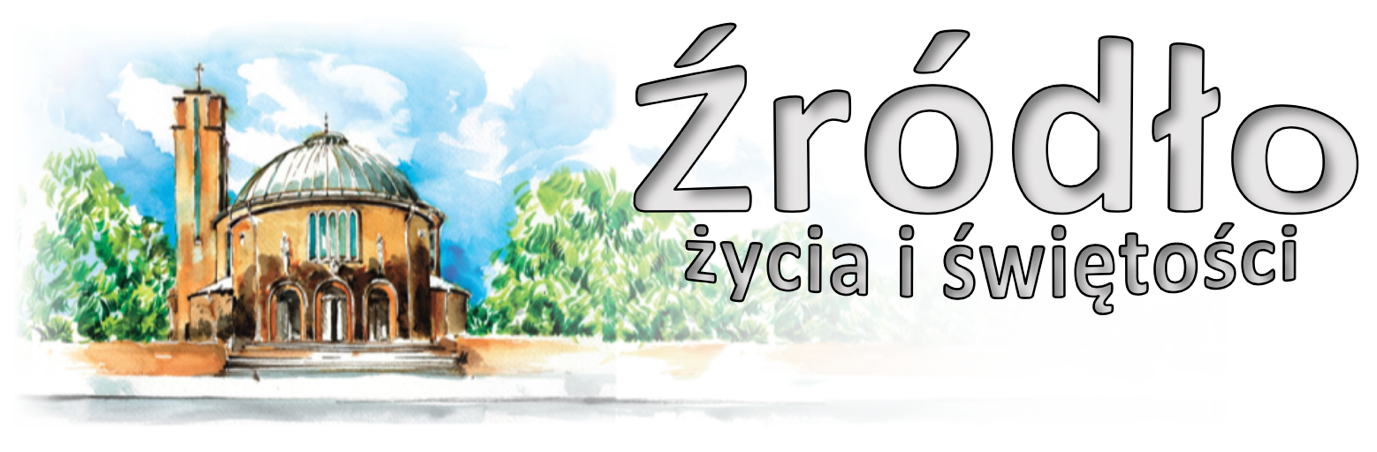 15 marca 2019 r.gazetka rzymskokatolickiej parafii pw. Najświętszego Serca Pana Jezusa w RaciborzuIII Niedziela Wielkiego PostuEwangelia według św. Jana (4,5-42)„[…] Nadeszła /tam/ kobieta z Samarii, aby zaczerpnąć wody. Jezus rzekł do niej: Daj Mi pić! Jego uczniowie bowiem udali się przedtem do miasta dla zakupienia żywności. Na to rzekła do Niego Samarytanka: Jakżeż Ty będąc Żydem, prosisz mnie, Samarytankę, bym Ci dała się napić? Żydzi bowiem z Samarytanami unikają się nawzajem. Jezus odpowiedział jej na to: O, gdybyś znała dar Boży i /wiedziała/, kim jest Ten, kto ci mówi: Daj Mi się napić - prosiłabyś Go wówczas, a dałby ci wody żywej. Powiedziała do Niego kobieta: Panie, nie masz czerpaka, a studnia jest głęboka. Skądże więc weźmiesz wody żywej? Czy Ty jesteś większy od ojca naszego Jakuba, który dał nam tę studnię, z której pił i on sam, i jego synowie i jego bydło? W odpowiedzi na to rzekł do niej Jezus: Każdy, kto pije tę wodę, znów będzie pragnął. Kto zaś będzie pił wodę, którą Ja mu dam, nie będzie pragnął na wieki, lecz woda, którą Ja mu dam, stanie się w nim źródłem wody wytryskającej ku życiu wiecznemu. Rzekła do Niego kobieta: Daj mi tej wody, abym już nie pragnęła i nie przychodziła tu czerpać. A On jej odpowiedział: Idź, zawołaj swego męża i wróć tutaj. A kobieta odrzekła Mu na to: Nie mam męża. Rzekł do niej Jezus: Dobrze powiedziałaś: Nie mam męża. Miałaś bowiem pięciu mężów, a ten, którego masz teraz, nie jest twoim mężem. To powiedziałaś zgodnie z prawdą. Rzekła do Niego kobieta: Panie, widzę, że jesteś prorokiem. […]”O wodzie, która tryska na życie wieczne (ponieważ jest to odradzająca woda łaski objawiająca prawdę), mówi Chrystus do Samarytanki przy studni w Sychar. Zmęczony drogą siedział na krawędzi studni. Prosi Samarytankę, która przyszła zaczerpnąć wody, aby dała Mu pić. To ją zdziwiło. Od wieków Żydzi i Samarytanie żyli w nieprzejednanej nieprzyjaźni. Jezus zatem okazuje się wyższy nad ten przesąd, jak również wobec opinii żydowskiej, według której uważano za niegodne nauczyciela rozmawiać publicznie z kobietą. Dla Niego nie ma znaczenia różnica narodowości ani rasy, ani różnica między mężczyzną a kobietą. Od wody naturalnej, elementu materialnego, o którą Jezus najpierw prosi kobietę, przenosi rozmowę na płaszczyznę objawienia, na wodę rzeczywiście żywą. Wyrażenie aqua viva w języku proroków wskazuje na dobra zbawienia czasu mesjańskiego (zob. Iz 12,3; 49,10; Jr 2,13; 17,13). Ale kobieta, nie mogąc zrozumieć tego języka, myśli o cudownej wodzie, która usuwa pragnienie ciała, dzięki której nie trzeba będzie więcej czerpać. W ten sposób Jezus obudził w niej pragnienie Jego daru: „Rzekła do Niego kobieta: Daj mi tej wody, abym już nie pragnęła i nie przychodziła tu czerpać”. Jezus objawia wtedy kobiecie, że On we własnej osobie jest źródłem tej wody żywej. I wykazuje, jak droga wiary w Niego przechodzi przez uznanie Jego Boskiej misji, ujawniając swą znajomość proroczą, właściwą wysłańcowi Bożemu. Kobieta miała pięciu mężów, a z szóstym żyła nielegalnie. Zaczyna się zastanawiać: tego rodzaju znajomość serc nie jest znajomością zwykłego człowieka, i ze wzruszeniem wypowiada akt wiary: „Panie, widzę, że jesteś prorokiem”. I potem pójdzie, aby oznajmić mieszkańcom swojego miasta, że spotkała Mesjasza i wzywa ich, aby wyszli i zobaczyli Jezusa.św. Jan Paweł II, 1981 r.Ogłoszenia z życia naszej parafiiIII Niedziela Wielkiego Postu – 15 marca 2020 	            UWAGA: intencje podano w formie skróconejpo Mszy wieczornej Adoracja Najświętszego Sakramentu.  2030 Różaniec w intencji chorych, zwłaszcza przebywających w naszym szpitalu, za Służbę Zdrowia oraz o ustanie szerzącej się epidemiiPoniedziałek – 16 marca 2020 								Łk 4,24-30	  630			Za † Szymona Bigos	  900	1.	Za †† Weronikę, Jana, Bolesława Szeremet, Ilinę, Jana i Franciszka Gorzko			2.	Do Miłosierdzia Bożego w intencji chorych, za Służbę Zdrowia oraz o ustanie epidemii	1800	1.	W int. Gerarda w dniu ur. z podziękowaniem za odebrane łaski, z prośbą o zdrowie…			2.	Do Miłosierdzi Bożego za †† rodziców: ojca Zbigniewa w 4. rocznicę śmierci i mamę Marię, †† dziadków i pokrewieństwo z obu stron.     Adoracja Najświętszego Sakramentu	2030			Różaniec w intencji chorych,  za Służbę Zdrowia oraz o ustanie szerzącej się epidemiiWtorek – 17 marca 2020 								Mt 18,21-35	  630	1.	W dniu urodzin Grażyny z podziękowaniem za otrzymane łaski, z prośbą o zdrowie…			2.	W 70. r. ur. Barbary z podziękowaniem… z prośbą o dalsze Boże błogosławieństwo…	  800			W języku niemieckim: Do Miłosierdzia Bożego w intencji chorych, za Służbę Zdrowia…	1800	1.	Za † męża i ojca Jana Marcinek w 11. r. śm., †† syna Franciszka, rodziców i dziadków…			2.	Do Miłosierdzia Bożego za † Ryszarda Socha w 3. rocznicę śmierci						Adoracja Najświętszego Sakramentu	2030			Różaniec w intencji chorych, za Służbę Zdrowia oraz o ustanie szerzącej się epidemiiŚroda – 18 marca 2020 									Mt 5,17-19	  630			W int. córki Anny z ok. 50. r. ur. z podziękowaniem za otrzymane łaski, z prośbą…	  900	1.	Do B. Opatrzności z podziękowaniem za otrzymane łaski, z prośbą o Boże błogosławieństwo…			2. Do Miłosierdzia Bożego w int. chorych, Służbę Zdrowia oraz o ustanie szerzącej się epidemii	1715			Modlitwa Apostolatu Matki Bożej Trzykroć Przedziwnej	1800	1.	W int. Joanny w dniu urodzin z podziękowaniem za odebrane łaski, z prośbą o zdrowi…			2.	Za † męża Józefa Kaproń w 2. rocznicę śmierci, † jego żonę Kazimierę, †† braci i rodziców					Adoracja Najświętszego Sakramentu	2030			Różaniec w intencji chorych, za Służbę Zdrowia oraz o ustanie szerzącej się epidemiiCzwartek – 19 marca 2020 – św. Józefa, Oblubieńca NMP 				Łk 2,41-51a	  630	1.	Za †† rodziców Jadwigę i Józefa Kral, brata Leona, szwagrów i dziadków z obu stron			2.	Za †† Stanisława, Józefa i ich rodziców			3. Do Miłosierdzia B. w int. chorych, za Służbę Zdrowia oraz o ustanie szerzącej się epidemii	1730			Nabożeństwo ku czci św. Józefa	1800	1.	Ku czci św. Józefa w intencji ojców i mężczyzn naszej parafii			2.	Dziękczynna do Bożej Opatrzności w 65. r. ur. Józefa o Boże błogosławieństwo, zdrowie…					Adoracja Najświętszego Sakramentu	2030			Różaniec w intencji chorych, za Służbę Zdrowia oraz o ustanie szerzącej się epidemiiPiątek – 20 marca 2020 							          Mk 12,28b-34	  630			Za † Józefa Karapuda w 8. rocznicę śmierci	  900	1.	Za †† rodziców Marię, Stanisława i Piotra Szumacher, Krystynę Hruby, Rozalię i Zofię Sutor…			2. Do Miłosierdzia B. w int. chorych, za Służbę Zdrowia oraz o ustanie szerzącej się epidemii					Droga Krzyżowa	1500			Koronka do Bożego Miłosierdzia	1800	1.	Do B. Opatrzności w intencji wnuków: Karoliny, Magdaleny, Zofii, Piotra o Boże błog…			2.	Za † męża, ojca i dziadka Mariana w r. śm., pokrewieństwo oraz o Boże błogosławieństwo…					Droga KrzyżowaInicjatywa „24 godziny dla PANA”Adoracja Najświętszego Sakramentu (do 22.oo); okazja do Sakramentu Pokuty 2030 Różaniec w intencji chorych, za Służbę Zdrowia oraz o ustanie szerzącej się epidemiiSobota – 21 marca 2020 								Łk 18,9-14	  630	1.	Za † tatę Eugeniusza Kolanko w 2. rocznicę śmierci i wszystkich †† z rodziny			2.	W pewnej intencji o Boże błogosławieństwo w rodzinie			3. Do Miłosierdzia B. w int. chorych, za Służbę Zdrowia oraz o ustanie szerzącej się epidemii					Całodzienna Adoracja Najświętszego Sakramentu					okazja do Sakramentu Pokuty od 8 do 12 oraz od 15 do 19	1730			Nieszpory Maryjne	1800			W sobotni wieczór: 1. Za † Jana Postolaka w 2. r. śm. oraz za † Tadeusza Postolaka…			2.	Do Miłosierdzia Bożego za †† Edwarda, teściów Marię i Mariana, Rozalię i Franciszka Ostry					Adoracja Najświętszego Sakramentu	2030			Różaniec w intencji chorych, za Służbę Zdrowia oraz o ustanie szerzącej się epidemiiIV Niedziela Wielkiego Postu (Laetare) – 22 marca 2020.  1 Sm 16,1b.6-7.10-13a; Ef 5,8-14; J 9,1-41Rozważamy możliwość zmiany godzin Mszy Świętej na następujący: 700, 900, 1000, 1030 dla dzieci w kaplicy pod kościołem), 1100, 1200 oraz 1800. Jednak informację o tym podamy w późniejszym terminie, także w internecie.	  700			Za † Zofię Marchel	  830			Godzinki o Niepokalanym Poczęciu NMP	  900			Za †† rodziców Eugenię i Franciszka Jabłońskich, brata Józefa i za †† z rodziny	1030	1.	Za † ojca Feliksa Tessmera w 1. rocznicę śmierci			2.	O Boże błogosławieństwo w intencji Agnieszki, Aleksandra i Wiktorii Wolak	1200			O zdrowie i Boże błogosławieństwo dla brata Waleriana Szurek oraz za †† brata Tadeusza w 2. rocznicę śmierci, brata Romana, mamę Bronisławę, ojca Józefa (z okazji imienin), dziadków Agnieszkę i Stefana Szurek, Eudokię i Justyna Jojczuk, ciocie Celinę Falkiewicz i Stanisławę Leśniewską	1645			Różaniec za młode pokolenie	1715			Gorzkie Żale z kazaniem pasyjnym	1800			Za † Franciszkę Karaszkiewicz w rocznicę śmierci						Adoracja Najświętszego Sakramentu	2030			Różaniec w intencji chorych, za Służbę Zdrowia oraz o ustanie szerzącej się epidemiiW tym tygodniu modlimy się: w intencji chorych, zwłaszcza przebywających w naszym szpitalu, Służby Zdrowia oraz o ustanie szerzącej się epidemiiDzisiaj III niedziela Wielkiego Postu. W naszej parafii posługa duszpasterska będzie się odbywała według planu, oczywiście z uwzględnieniem zaleceń Episkopatu Polski i Biskupa Opolskiego. Przypomnijmy, że osoby o podwyższonym ryzyku zarażenia (osoby starsze, dzieci, przeziębione…) mogą i powinny skorzystać z dyspensy Biskupa zwalniającej z obowiązku uczestnictwa we Mszy Świętej. Wtedy oczywiście korzystajmy z różnych form transmisji w telewizji, radiu czy internecie (7.00 i 11.00 w TVP1; 9.30 TV Trwam; 13.00 TVP Polonia; 17.oo Gorzkie Żale TV Trwam). Są też dostępne transmisje on-line, chociażby z naszego kościoła. Takiego uczestnictwa nie należy oczywiście w sumieniu traktować jako zaniedbania lub grzechu. Dla wiernych, którzy zdecydują się przyjść do kościoła zachęcamy aby usiedli w jak największym rozproszeniu z dala od innych. Dostępny jest także chór kościoła, kaplica za ołtarzem. Dostępna będzie także kaplica pod kościołem (będzie tam nagłośnienie z kościoła). Te części kościoła są oddalone od siebie i zwiększają bezpieczeństwo wiernych.Nagłośnimy także teren wokół kościoła, co pozwoli wiernym uczestniczyć we Mszy w pewnym oddaleniu.W niedzielę o 10.30 w kaplicy pod kościołem odbędzie się Msza Święta (a nie tylko Liturgia Słowa) dla dzieci (bez przejścia do kościoła).W kwestii Komunii Świętej: Przypominamy, że możliwe są dwie formy przyjmowania Komunii Świętej: do ust i na rękę. Nie rozstrzygając kwestie która forma jest bezpieczniejsza podkreślamy, że obydwie formy są możliwe i godne. W praktyce w pierwszym rzędzie udzielimy Komunii "na rękę" przy bocznych ołtarzach, a następnie przy balaskach "do ust". W drugiej kolejności udzielimy także Komunii w kaplicy za ołtarzem i w kaplicy pod kościołem. Dodatkowo, dla osób, które będą uczestniczyły we Mszy Świętej za pośrednictwem transmisji, ale bardzo pragną przystąpić do Komunii Świętej w niedzielę, w godzinach od 15.00 do 16.00 w kaplicy za ołtarzem będziemy udzielali Komunii Świętej w osobnym, skróconym obrzędzie. Zapewne przyjdą pojedyncze osoby, rodziny co zapewni większe bezpieczeństwo.Popołudniowe spotkanie dla rodziców i dzieci Komunijnych odbędzie się w późniejszym terminie. Modlitewniki "Droga do Nieba" są przygotowane dla dzieci, nie trzeba ich kupować w tej chwili.Podejmujemy większą modlitwę o zachowanie od choroby i wszystkich zagrożeń w ramach adoracji po Mszy wieczornej i Różańca o 20.30. Zachęcamy do modlitwy w domach. Codziennie będziemy odprawiali Msze Święte w intencji chorych, Służby Zdrowia i o zachowanie od epidemii.Dziś Różaniec Fatimski o 1530. Można oczywiście trwać na modlitwie w domu w duchu jedności.Również dzisiaj o 1715 Gorzkie Żale. Również można skorzystać z transmisji w TV Trwam.Nie odbędą się spotkania dla grup formacyjnych, także zaplanowane na dziś spotkanie dla dzieci komunijnych. W wymiarze dekanalnym i diecezjalnym zostały też odwołane wszystkie większe spotkania, czuwania i rekolekcje.W środę o 1715 modlitwa Apostolatu Matki Bożej Pielgrzymującej.W czwartek przypada uroczystość św. Józefa. O 1730 nabożeństwo ku czci św. Józefa.W piątek Droga Krzyżowa po Mszy o 900 oraz po Mszy wieczornej.W 2014 roku Ojciec Święty Franciszek zainicjował akcję „24 godziny dla Pana” zachęcając do Adoracji i okazji do spowiedzi. Podejmując ten apel w tym roku chcemy w piątek do 2200 oraz w sobotę dać okazję do Adoracji Najświętszego Sakramentu oraz do spowiedzi (w sobotę od 800 do 1200 oraz od 1500 do 1900).Ogłoszenia związane z najbliższymi dniami, przyszłą niedzielą mogą ulec zmianie. Będziemy o nich informowali na bieżąco, zwłaszcza w internecie.Z myślą o osobach starszych i zapewnieniu im zaopatrzenia prosimy o szczególną troskę o sąsiadów. W ramach parafialnego Caritas również oferujemy pomoc. Można zadzwonić na numer parafialny 32 415 31 20. Można tę informację przekazać osobom starszym.Podtrzymana zostaje inicjatywa Ekstremalnej Drogi Krzyżowej w piątek, 27 marca (idzie się indywidualnie). Z Raciborza wyruszą dwie trasy: na G. św. Anny (54 km) i wokół Raciborza (43 km). Szczegóły i zapisy na stronie edk.org.plPrzed kościołem do nabycia: nasza parafialna gazetka „Źródło”, Gość Niedzielny, miesięcznik dla dzieci „Mały Gość Niedzielny”. Dziękujemy wspólnocie Rycerstwa Niepokalanej za ufundowanie nowej monstrancji. Miał to być dar na rocznicę poświęcenia kościoła, ale wobec większej ilości Adoracji już teraz została ona przekazana. Bóg Zapłać za ten cenny dar.Ofiarę w dniu dzisiejszym przeznaczoną na potrzeby parafii, a także na cele remontowe można złożyć wychodząc z kościoła. Nie będzie kolekty w trakcie Mszy Świętej.Życzymy wszystkim głębokiej wiary i ufności w Boże Miłosierdzie.W minionym tygodniu odszedł do Pana: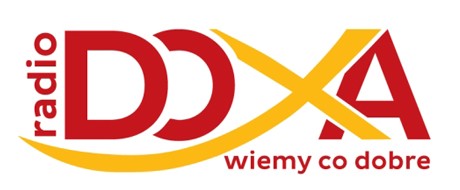 Bronisław Witka, lat 85, zam. na ul. Szczęśliwej (pogrzeb odbył się w Pszczynie)Wieczny odpoczynek racz zmarłym dać Panie.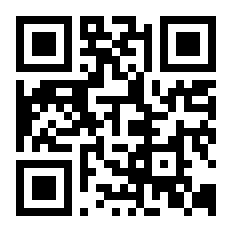 